目录公开时间：2020年9月3日第一部分 部门概况一、基本职能及主要工作二、机构设置第二部分度部门决算情况说明一、收入支出决算总体情况说明二、收入决算情况说明三、支出决算情况说明四、财政拨款收入支出决算总体情况说明五、一般公共预算财政拨款支出决算情况说明六、一般公共预算财政拨款基本支出决算情况说明七、“三公”经费财政拨款支出决算情况说明八、政府性基金预算支出决算情况说明九、 国有资本经营预算支出决算情况说明十、其他重要事项的情况说明	第三部分 名词解释第四部分 附件附件1附件2第五部分 附表一、收入支出决算总表二、收入决算表三、支出决算表四、财政拨款收入支出决算总表五、财政拨款支出决算明细表六、一般公共预算财政拨款支出决算表七、一般公共预算财政拨款支出决算明细表八、一般公共预算财政拨款基本支出决算表九、一般公共预算财政拨款项目支出决算表十、一般公共预算财政拨款“三公”经费支出决算表十一、政府性基金预算财政拨款收入支出决算表十二、政府性基金预算财政拨款“三公”经费支出决算表十三、国有资本经营预算支出决算表(注：请部门根据实际注明页码)第一部分 部门概况一、基本职能及主要工作（一）主要职能。巴中市气象局成立于1997年12月，实行四川省气象局和巴中市人民政府双重领导，以四川省气象局领导为主的管理体制，为正县（处）级全民所有制事业单位。（二）2019年重点工作完成情况。2019年， 全市共组织人工增雨作业24次，发射火箭弹115枚（市级7次42枚，通江3次12枚，南江6次22枚，巴州区4次16枚，平昌4次23枚），增雨量6634.7万吨，直接经济效益达3980.82万元。在作业装备管理方面，完成了全市作业装备和弹药的采购、废旧弹的处理、作业装备的年检，合格率100%。在作业人员管理方面，邀请省人影办专家来巴对人影作业人员及指挥人员进行了岗位培训、考核。在作业组织管理方面，召开了全市人影主任会议，对全年的工作进行安排部署，市、县（区）人影办制定了人影年度工作计划并报市、县（区）政府批准，每次作业前均发布了作业公告，作业后作业信息上报及时。建立了巴中市人工影响天气作业安全生产工作责任清单，从组织机构、规章制度、人员管理、作业装备、弹药储运、作业站点、作业运行7个方面48个安全风险点建立了清单，清单落实到点，责任落实到人。人影弹药得到大量储备，2019年全市统一采购WR-1D型增雨火箭弹180枚，积极争取省人影办无偿支持20枚，与陕西中天协调兑换人影弹药12枚，储备了充足的弹药，为人影作业提供了保障。二是人影作业装备得到了更新，市人影办购买了一台自动化火箭发射架、一个车载弹药转运箱和一架液压升降平台，火箭发射装置自动化程度得到提高，弹药安全转运得到保障。积极主动地开展人工影响天气常态化作业，有效的改善了空气质量、增加了土壤墒情，降低了森林火险气象等级，改善了巴河水质，补充了巴河生态水量。二、机构设置市气象局下属事业单位1个，财政决算供给人员共4人，供给车辆 3 辆。第二部分 2019年度部门决算情况说明收入支出决算总体情况说明2019年度收409.49万元，支464.81万元。与2018年相比，收减少21.26万元、支增加75.94万元。收入减少主要变动原因是人员减少一人，支出增加为含上年结余资金的支出。                    （图1：收、支决算总计变动情况图）收入决算情况说明2019年市气象局本年收入合计409.49万元，其中：一般公共预算财政拨款收入409.49万元，占100%；上年结余117.64万元。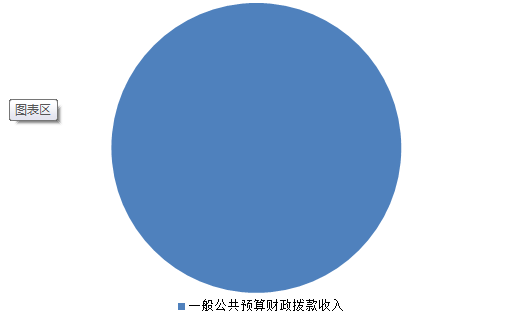 （图2：收入决算结构图）支出决算情况说明2019年市气象局本年支出合计464.81万元，其中：基本支出226.58万元，占48.75%；项目支出238.23万元，占51.25%。（图3：支出决算结构图）四、财政拨款收入支出决算总体情况说明2019年度财政拨款收、支总计464.81万元。与2018年430.75万元相比，财政拨款收、支总计增加34.06万元。预算增加的原因为地方追加区域自动站升级改造经费88万元，追加气候标志论证经费15万元。（图4：财政拨款收、支决算总计变动情况）五、一般公共预算财政拨款支出决算情况说明（一）一般公共预算财政拨款支出决算总体情况2019年度一般公共预算财政拨款支出464.81万元，占本年支出合计的100%。与2017年388.87万元相比，一般公共预算财政拨款增加75.94万元，增加19.53%。预算增加的原因为地方追加区域自动站升级改造经费88万元，追加气候标志论证经费15万元。（图5：一般公共预算财政拨款支出决算变动情况）（二）一般公共预算财政拨款支出决算结构情况2019年一般公共预算财政拨款支出464.81万元，主要用于以下方面:自然资源海洋气象等支出456.56万元，占98.22%；社会保障和就业支出3.77万元，占0.81%；医疗卫生支出1.83万元，占0.4%；住房保障支出2.65万元，占0.57%。（图6：一般公共预算财政拨款支出决算结构）（三）一般公共预算财政拨款支出决算具体情况1.社会保障和就业（类）行政事业单位离退休（款）机关事业单位基本养老保险缴费支出（项）: 支出决算为3.77万元，完成预算100%。2.医疗卫生与计划生育（类）行政事业单位医疗（款）事业单位医疗（项）:支出决算为1.83万元，完成预算100%。3. 住房保障（类）住房改革支出（款）住房公积金（项）：支出决算为2.65万元，完成预算100%。4.农林水支出（类）扶贫（款）其他扶贫支出（项）：支出决算为0万元，完成预算0%5.国土海洋气象等支出（类）气象事务（款）气象事业机构（项）：支出决算为230.03万元，完成预算100%6.国土海洋气象等支出（类）气象事务（款）气象探测（项）：支出决算为0万元，完成预算0%7.国土海洋气象等支出（类）气象事务（款）气象预报预测（项）：支出决算为10万元，完成预算100%8.国土海洋气象等支出（类）气象事务（款）气象服务（项）：支出决算为78.89万元，完成预算100%9.国土海洋气象等支出（类）气象事务（款）其他气象事务支出（项）：支出决算为29.64万元，完成预算32.23%六、一般公共预算财政拨款基本支出决算情况说明	2019年一般公共预算财政拨款基本支出226.58万元，其中：人员经费208.72万元，主要包括：基本工资、津贴补贴、奖金、伙食补助费、绩效工资、机关事业单位基本养老保险缴费、职业年金缴费、其他社会保障缴费、其他工资福利支出、离休费、退休费、抚恤金、生活补助、医疗费补助、奖励金、住房公积金、其他对个人和家庭的补助支出等。
　　日常公用经费17.86万元，主要包括：办公费、印刷费、咨询费、手续费、水费、电费、邮电费、取暖费、物业管理费、差旅费、因公出国（境）费用、维修（护）费、租赁费、会议费、培训费、公务接待费、劳务费、委托业务费、工会经费、福利费、公务用车运行维护费、其他交通费、税金及附加费用、其他商品和服务支出、办公设备购置、专用设备购置、信息网络及软件购置更新、其他资本性支出等。七、“三公”经费财政拨款支出决算情况说明（一）“三公”经费财政拨款支出决算总体情况说明2019年“三公”经费财政拨款支出决算为10.36万元，完成预算100%。（二）“三公”经费财政拨款支出决算具体情况说明2019年“三公”经费财政拨款支出决算中，因公出国（境）费支出决算0万元，占0%；公务用车购置及运行维护费支出决算0万元，占0%；公务接待费支出决算0万元，占0%。具体情况如下：1.因公出国（境）经费支出0万元，完成预算0%。全年安排因公出国（境）团组0次，出国（境）0人。因公出国（境）支出决算比2018年增加/减少0万元，增长/下降0%。开支内容包括：…（团组名称、出访地点、取得成效）2.公务用车购置及运行维护费支出10.36万元,完成预算100%。公务用车购置及运行维护费支出决算比2018年减少1.64万元，主要原因是三公经费年底预算调整。公务用车运行维护费支出10.36万元。主要用于人影作业所需的公务用车燃料费、维修费、过路过桥费、保险费等支出。公务接待费支出0万元，完成预算100%。公务接待费支出决算较2018年相比无变化。国内公务接待支出0万元。外事接待支出0万元。八、政府性基金预算支出决算情况说明2019年政府性基金预算拨款支出0万元。国有资本经营预算支出决算情况说明2019年国有资本经营预算拨款支出0万元。十、其他重要事项的情况说明（一）机关运行经费支出情况（二）政府采购支出情况2019年，政府采购支出总额0万元。（三）国有资产占有使用情况截至2019年12月31日，巴中市气象局共有车辆3辆，其中：一般公务用车3辆，主要是用于人影作业。（四）预算绩效管理情况。根据预算绩效管理要求，本部门（单位）在年初预算编制阶段，组织对“巴中气象灾害监测预警工作业务费””巴中市人工影响天气工作业务费”“巴中创建国家气候标志工作咨询费”“巴中市区域自动气象观测站升级改造经费”“巴中市常态化资源性人工增雨作业费”“巴中市城市形象宣传及地方品牌展示宣传”等6个项目开展了预算事前绩效评估，对以上项目编制了绩效目标，预算执行过程中，开展绩效监控，年终执行完毕后，对以上项目开展了绩效目标完成情况自评。本部门按要求对2019年部门整体支出开展绩效自评，从评价情况来看我局2019年整体支出绩效符合要求，完成市委政府下达的目标任务，自评得分97分，总体评价为优秀。本部门还自行组织了6个项目支出绩效评价，从评价情况来看我局项目立项依据充分、立项程序合规，绩效目标设定合理，经费安排细化，业务管理规范，财务制度齐全，资金使用合理，财务监督到位，项目产出数量、质量、时效、投资控制均完成年初设定目标，产生的经济效益、社会效益、生态效益、可持续影响明显，服务对象满意度较高。项目绩效目标完成情况。
    本部门在2019年度部门决算中反映“巴中气象灾害监测预警工作业务费””巴中市人工影响天气工作业务费”“巴中创建国家气候标志工作咨询费”“巴中市区域自动气象观测站升级改造经费”“巴中市常态化资源性人工增雨作业费”“巴中市城市形象宣传及地方品牌展示宣传”等6个项目绩效目标实际完成情况。巴中气象灾害监测预警工作业务费项目绩效目标完成情况综述。项目全年预算数23万元，执行数为23万元，完成预算的100%。通过项目实施，保确保2019年全市区域加密自动气象站正常运行，3套天气预报节目在巴中电视台播出。为群众防灾减灾避灾、政府决策提供有力依据，确保多途径提示，及时预警，减少气象及次生灾害造成的人员伤亡和财产损失，提升气象灾害防御能力。（2）巴中市人工影响天气工作业务费项目绩效目标完成情况综述。项目全年预算数15万元，执行数为15万元，完成预算的100%。通过项目实施，有效开展人工增雨作业，对于增加工程蓄水、抗击和防御干旱、森林防灭火及大气污染防治等防灾减灾中具有极大的作用。（3）巴中市区域自动气象观测站升级改造经费项目绩效目标完成情况综述。项目全年预算数88万元，执行数为88万元，完成预算的100%。通过项目实施，完成了巴中市区域自动气象观测站升级改造工作，自动气象观测站内部通讯模块2G网络传升级为4G移动网络，确保自动气象观测数据的准确性和传输及时性。（4）巴中市常态化资源性人工增雨作业费项目绩效目标完成情况综述。项目全年预算数58.4万元，执行数为58.4万元，完成预算的100%。通过项目实施，有效开展人工增雨作业，对于增加工程蓄水、抗击和防御干旱、森林防灭火及大气污染防治等防灾减灾中具有极大的作用。（5）巴中市城市形象宣传及地方品牌展示宣传项目绩效目标完成情况综述。项目全年预算数29.9万元，执行数为29.9万元，完成预算的100%。通过项目实施，在四川电视台《天气预报》围绕“巴食巴适”区域公用品牌和八大系列特色产品开展宣传，在《景区天气预报》宣传“山水画廊 秀美巴中”文化旅游新形象。通过长期投播，可深入观众记忆，将对地方产业发展和城市形象起到很好的宣传推广作用。2.部门绩效评价结果。本部门按要求对2019年部门整体支出绩效评价情况开展自评，《气象部门2019年部门整体支出绩效评价报告》见附件（附件1）。本部门自行组织对“巴中气象灾害监测预警工作业务费””巴中市人工影响天气工作业务费”“巴中创建国家气候标志工作咨询费”“巴中市区域自动气象观测站升级改造经费”“巴中市常态化资源性人工增雨作业费”“巴中市城市形象宣传及地方品牌展示宣传”项目开展了绩效评价，《巴中市气象局项目2019年绩效评价报告》见附件（附件2）。（非涉密部门均需公开部门整体支出评价报告，部门自行组织的绩效评价情况根据部门实际公开，若未组织项目绩效评价，则只需说明部门整体支出绩效评价情况）名词解释1.财政拨款收入：指单位从同级财政部门取得的财政预算资金。2.事业收入：指事业单位开展专业业务活动及辅助活动取得的收入。如…（二级预算单位事业收入情况）等。3.经营收入：指事业单位在专业业务活动及其辅助活动之外开展非独立核算经营活动取得的收入。如…（二级预算单位经营收入情况）等。4.其他收入：指单位取得的除上述收入以外的各项收入。主要是…（收入类型）等。 5.用事业基金弥补收支差额：指事业单位在当年的财政拨款收入、事业收入、经营收入、其他收入不足以安排当年支出的情况下，使用以前年度积累的事业基金（事业单位当年收支相抵后按国家规定提取、用于弥补以后年度收支差额的基金）弥补本年度收支缺口的资金。 6.年初结转和结余：指以前年度尚未完成、结转到本年按有关规定继续使用的资金。 7.结余分配：指事业单位按照事业单位会计制度的规定从非财政补助结余中分配的事业基金和职工福利基金等。8、年末结转和结余：指单位按有关规定结转到下年或以后年度继续使用的资金。9.一般公共服务22005：10.社会保障和就业2080505：11.医疗卫生与计划生育2101102：12.住房保障2210201：……（解释本部门决算报表中全部功能分类科目至项级，请参照《2019年政府收支分类科目》增减内容。）27.基本支出：指为保障机构正常运转、完成日常工作任务而发生的人员支出和公用支出。28.项目支出：指在基本支出之外为完成特定行政任务和事业发展目标所发生的支出。 29.经营支出：指事业单位在专业业务活动及其辅助活动之外开展非独立核算经营活动发生的支出。30.“三公”经费：指部门用财政拨款安排的因公出国（境）费、公务用车购置及运行费和公务接待费。其中，因公出国（境）费反映单位公务出国（境）的国际旅费、国外城市间交通费、住宿费、伙食费、培训费、公杂费等支出；公务用车购置及运行费反映单位公务用车车辆购置支出（含车辆购置税）及租用费、燃料费、维修费、过路过桥费、保险费等支出；公务接待费反映单位按规定开支的各类公务接待（含外宾接待）支出。31.机关运行经费：为保障行政单位（含参照公务员法管理的事业单位）运行用于购买货物和服务的各项资金，包括办公及印刷费、邮电费、差旅费、会议费、福利费、日常维修费、专用材料及一般设备购置费、办公用房水电费、办公用房取暖费、办公用房物业管理费、公务用车运行维护费以及其他费用。32.……。（名词解释部分请根据各部门实际列支情况罗列，并根据本部门职责职能增减名词解释内容。）第四部分 附件附件1巴中市气象局部门整体支出绩效评价报告一、部门（单位）概况（一）机构组成巴中市气象局成立于1997年12月，实行四川省气象局和巴中市人民政府双重领导，以四川省气象局领导为主的管理体制，为正县（处）级全民所有制事业单位。（二）机构职能巴中市气象局主要承担巴中市行政区域内大气探测、气象通讯、天气气候预测、气象服务、气候资源开发利用、人工影响天气、防雷减灾以及气象行政执法和行业管理等工作。（三）人员概况巴中市气象局2019年有在编人员35人，其中参照公务员管理13人，事业人员22人；巴中市人工影响天气办公室2019年有在编事业人员4名，其中9级岗位人员1名，11级级岗位人员1名、12级岗位人员1名，9级管理岗位人员1人。二、部门财政资金收支情况（一）部门财政资金收入情况2019年市气象局本年收入合计409.49万元（含非税50万元），其中：一般公共预算财政拨款收入409.49万元，占100%；政府性基金预算财政拨款收入0万元，占0%；国有资本经营预算财政拨款收入0万元，占0%；事业收入0万元，占0%；经营收入0万元，占0%；附属单位上缴收入0万元，占0%；其他收入0万元，占0%。年初结转和结余117.64万元。（二）部门财政资金支出情况2019年市气象局本年支出合计464.81万元（含上年结余本年支出数117.64万元），其中基本支出226.58万元，占48.75%，项目支出238.23万元，占51.25%；上缴上级支出0万，占0%；经营支出0万，占0%；附属单位上缴支出0万元，占0%；其他支出0万元，占0%。年末结转和结余62.32万元。三、部门财政支出管理情况（一）制度建设情况我局工作制度较为完善，制定的有《出差请假管理办法》《公务车辆使用管理办法》《公务接待管理办法》《会议管理办法》《值班考勤制度》《职工加班补休管理办法》《预算管理办法》《差旅费管理办法》《培训费管理办法》《公务卡管理办法》《机关财务审批及现金管理办法》《物资采购管理办法》《国有资产管理办法》《合同管理办法》等制度。（二）绩效目标管理情况总的来看，我局预算编制具有一定的科学性和合理性，符合相关法规和总体规划，符合部门中长期规划，覆盖年度预算全部项目和大部门资金。但在绩效目标填报完整性和指标设置上还有所欠缺，绩效目标过程监控的还不规范，对绩效评价的结果应用还不够好。（三）综合管理情况巴中市气象局2019年无政府性债务；严格按照预算执行政府采购；本年只有公务用车经费12万，无公务接待和公务出国经费，严格按照预算执行三公经费；由于本单位是双重管理机制，我单位在四川省气象局已建设好部门资产管理信息系统，并及时、真实、准备、全面开展资产清查；2019年预决算按规定、按时限已经及时公开；随时接受财政监督。（四）综合绩效情况我局全面完成2019年预算绩效目标。2019年，我市暴雨频次高、强度大、损失重，全市气象部门严密监测、及时预警、主动服务，有效应对了“6.20-6.22”等14次区域性暴雨以及2次强降温、大风等重大天气过程，启动Ⅳ级应急响应5次。气象服务材料市领导批示4次，实现了气象及次生衍生灾害“零死亡”。市局及3名个人（通江局1人）被省局表彰为重大气象服务先进集体、个人，王毅副市长批示：“6.20”及时准确预警预报，把握住了防灾减灾的主动权，气象部门功不可没！全力推进气候标志创建，协调国省专家组实地考察论证气候康养资源，在京召开气候养生资源评估报告论证会，成功创建“中国气候养生之都”。围绕污染防治、森林防火等开展人工增雨作业11次，增雨6634万吨。完成巴中城市景观、特色产品在四川卫视和旅游卫视宣传推介。“秦巴农洽会”“梦境•光雾山”“国际马拉松”等重大活动、重大项目建设气象保障服务深获好评。推广“四川e农”，开展“直通式”气象服务，核桃、茶叶、银耳等特色农业气象服务产品覆盖全市新型农业经营主体86%以上。与省农信中心、达州局、农业部门等单位联合调研特色农业气象服务、草地贪夜蛾虫情等5次，发布各类农业气象服务产品212期。上传农经网供求信息30条。全面完成基层气象灾害预警服务能力“六个一”建设任务并通过验收。建成高山指标站和13套贫困县区域站，完成222个站点通讯网络升级改造，实现区域站乡镇全覆盖。完成日照、降水天气现象仪观测自动化运行和地面观测数据标准化单轨运行。预报质量和综合业务质量全面达标。加固防火墙，升级服务器，全年网络信息系统安全稳定。健全安全监管体系，完成辖区内学校、易燃易爆等场所防雷定期检测。联合应急局对全市206个易燃易爆重点场所开展防雷安全检查，发出《整改通知书》7份，全部督促整改到位。受理行政审批30件次，按时办结率100%。四、评价结论及建议（一）评价结论总的来看，我局2019年整体支出绩效符合要求，完成市委政府下达的目标任务，自评得分97分，总体评价为优秀。（二）存在问题绩效目标的设定上还不合理、不科学，部分绩效目标不能量化、设置不清晰，对评价的结果运用还没有具体措施。（三）改进建议建议进一步加大对目标绩效评价的培训和指导。附件2巴中市气象局项目支出绩效评价报告    2019年，巴中市气象局主要承担巴中气象灾害监测预警工作业务费、巴中市人工影响天气工作业务费、区域自动气象观测站升级改造、创建国家气候标志工作、巴中市城市形象宣传及地方品牌展示宣传等项目。一、项目概况（一）项目基本情况1．说明项目主管部门（单位）在该项目管理中的职能。巴中市气象局负责巴中气象灾害监测预警工作业务费、巴中市人工影响天气工作业务费、区域自动气象观测站升级改造、创建国家气候标志工作、巴中市城市形象宣传及地方品牌展示宣传等项目以上项目的管理、统筹和安排。项目立项、资金申报的依据。巴中气象灾害监测预警工作业务费、巴中市人工影响天气工作业务费、创建国家气候标志工作项目立项和资金申报的依据主要是市委政府会议及上级文件要求规定。区域自动气象观测站升级改造、巴中市城市形象宣传及地方品牌展示宣传项目立项和资金申报的依据主要是市委市政府领导指示。资金管理办法制定情况，资金支持具体项目的条件、范围与支持方式概况。我局制定了《基本建设资金管理办法》《机关财务审批及现金管理办法》等制度。该项目资金支付严格执行财务管理制度，由市人工影响天气办公室、业务科、计财科和核算中心共同承担审核、把关、支付和核算任务。财务处理及时合规、严格执行独立会计核算制度。巴中气象灾害监测预警工作业务费、巴中市人工影响天气工作业务费主要用于目前我市气象灾害监测预警、信息发布系统、人工影响天气作业装备的维持，为群众防灾减灾避灾、政府决策提供有力依据，确保多途径提示，及时预警，减少气象及次生灾害造成的人员伤亡和财产损失，提升气象灾害防御能力。区域自动气象观测站升级改造用于巴中市222个区域自动气象观测站内部通讯模块2G网络传升级为4G移动网络。巴中市城市形象宣传及地方品牌展示宣传项目用于在四川电视台《天气预报》《景区天气预报》栏目播报时的背景框中宣传展示巴中城市新形貌及地方品牌商标图片。创建国家气候标志工作经费主要用于委托中国气象学会编制《巴中市特色气候康养资源论证报告》，为确保论证会的顺利召开奠定基础。资金分配的原则及考虑因素。资金分配的原则及因素坚持综合预算、勤俭节约、量力而行、注重绩效的原则。（二）项目绩效目标1．项目主要内容。巴中气象灾害监测预警工作业务费项目的主要内容为确保2019年全市区域加密自动气象站正常运行，3套天气预报节目在巴中电视台播出，保障监测预警信息的正常传播。巴中市人工影响天气工作业务费项目的主要内容为确保人工影响天气作业的正常开展。区域自动气象观测站升级改造的主要内容是用于巴中市222个区域自动气象观测站内部通讯模块2G网络传升级为4G移动网络。巴中市城市形象宣传及地方品牌展示宣传项目的主要内容是在四川电视台《天气预报》《景区天气预报》栏目播报时的宣传展示巴中城市新形貌及地方品牌商标图片。创建国家气候标志工作经费的主要内容是委托中国气象学会编制《巴中市特色气候康养资源论证报告》。项目应实现的具体绩效目标，包括目标的量化、细化情况以及项目实施进度计划等。巴中气象灾害监测预警工作业务费项目的具体绩效目标是确保2019年区域自动气象站资料收集处理完成、确保完成天气预报节目制作。巴中市人工影响天气工作业务费项目的具体绩效目标是在关键农事季节累计增加雨水量达6000万立方米。区域自动气象观测站升级改造的具体绩效目标是完成222个区域自动气象观测站内部通讯模块升级为4G移动网络。巴中市城市形象宣传及地方品牌展示宣传项目的具体绩效目标是在四川电视台《天气预报》宣传巴中365期、在《景区天气预报》宣传巴中730期。创建国家气候标志工作经费的具体绩效是编制《巴中市特色气候康养资源论证报告》1册。分析评价申报内容是否与实际相符，申报目标是否合理可行。巴中气象灾害监测预警工作业务费、巴中市人工影响天气工作业务费、区域自动气象观测站升级改造、创建国家气候标志工作、巴中市城市形象宣传及地方品牌展示宣传等项目申报内容与实际相符，申报目标可行。二、项目资金申报及使用情况（一）项目资金申报及批复情况巴中气象灾害监测预警工作业务费项目申报资金23万元，批复预算23万元。巴中市人工影响天气工作业务费项目申报资金15万元，批复预算15万元。区域自动气象观测站升级改造项目申报资金88万元，批复预算88万元。巴中市城市形象宣传及地方品牌展示宣传项目申报资金29.9万元，批复预算29.9万元。创建国家气候标志工作项目申报资金15万元，批复预算15万元。（二）资金计划、到位及使用情况（可用表格形式反映）1．资金计划巴中气象灾害监测预警工作业务费项目申报资金23万元，批复预算23万元，为年初预算安排。巴中市人工影响天气工作业务费项目申报资金15万元，批复预算15万元，为年初预算安排。区域自动气象观测站升级改造项目申报资金88万元，批复预算88万元，为调整预算安排。巴中市城市形象宣传及地方品牌展示宣传项目申报资金29.9万元，批复预算29.9万元，为调整预算安排。创建国家气候标志工作项目申报资金15万元，批复预算15万元，为调整预算安排。资金到位巴中气象灾害监测预警工作业务费项目申报资金23万元，批复预算23万元，资金全部到位，到位率100%。巴中市人工影响天气工作业务费项目申报资金15万元，批复预算15万元，资金全部到位，到位率100%。区域自动气象观测站升级改造项目申报资金88万元，批复预算88万元，资金全部到位，到位率100%。巴中市城市形象宣传及地方品牌展示宣传项目申报资金29.9万元，批复预算29.9万元，资金全部到位，到位率100%。创建国家气候标志工作项目申报资金15万元，批复预算15万元，资金全部到位，到位率100%。资金使用巴中气象灾害监测预警工作业务费项目申报资金23万元，批复预算23万元，资金全部到位，实际支付23万元，资金开支范围合理，支付依据合法合规，资金支付与预算相符。巴中市人工影响天气工作业务费项目申报资金15万元，批复预算15万元，资金全部到位，实际支付15万元，资金开支范围合理，支付依据合法合规，资金支付与预算相符。区域自动气象观测站升级改造项目申报资金88万元，批复预算88万元，资金全部到位，实际支付88万元，资金开支范围合理，支付依据合法合规，资金支付与预算相符，全部为其他资本性支出。巴中市城市形象宣传及地方品牌展示宣传项目申报资金29.9万元，批复预算29.9万元，资金全部到位，实际支付29.9万元，资金开支范围合理，支付依据合法合规，资金支付与预算相符，全部为委托业务费。创建国家气候标志工作项目申报资金15万元，批复预算15万元，资金全部到位，实际支付15万元，资金开支范围合理，支付依据合法合规，资金支付与预算相符，全部为委托业务费。（三）项目财务管理情况总体自我评价：单位财务管理制度健全，严格执行财务管理制度，账务处理及时，会计核算规范。三、项目实施及管理情况（一）项目组织架构及实施流程我局项目成立由局分管领导任组长、相关科室负责人为成员的项目领导小组，在局党组的领导下，项目领导小组负责项目的具体实施。项目管理情况我局维持类项目均结合实际情况，严格执行单位的财务规章制度。区域自动气象观测站升级改造项目严格政府采购制度，按程序报市财政局批复采购方式，由代理机构按照批复的采购方式进行采购，对采购公告、结果公告都进行了公示公开，并严格执行采购合同。项目监管情况我局项目的实施均由党组集体研究决策，纪检组负责监督，相关结果都进行了公开。四、目标及绩效完成情况	（一）目标任务完成情况1.目标任务量完成情况。对照项目计划目标，巴中气象灾害监测预警工作业务费项目、巴中市人工影响天气工作业务费项目、区域自动气象观测站升级改造项目、巴中市城市形象宣传及地方品牌展示宣传项目、创建国家气候标志工作项目均按时完成目标任务。2.目标质量完成情况。对照项目计划目标，巴中气象灾害监测预警工作业务费项目区域自动站气象灾害监测传输及时率≥98%、电视天气预报节目可观赏率≥99%；巴中市人工影响天气工作业务费项目顺利完成人影作业开展人工增雨作业11次，增雨6634万吨，无安全事故发生；区域自动气象观测站升级改造项目完成222个区域自动气象观测站内部通讯模块升级为4G移动网络，区域站数据可用率≥96%；巴中市城市形象宣传及地方品牌展示宣传项目高质量在四川电视台《天气预报》《景区天气预报》宣传；创建国家气候标志工作项目编制的《巴中市特色气候康养资源论证报告》符合专家评审要求，出具论证意见和评估结论。3.目标进度完成情况。对照项目计划目标，巴中气象灾害监测预警工作业务费项目、巴中市人工影响天气工作业务费项目、区域自动气象观测站升级改造项目、巴中市城市形象宣传及地方品牌展示宣传项目、创建国家气候标志工作项目均按目标进度完成任务。（二）项目效益情况从经济效益来看，区域自动气象观测站升级改造为气候资源开发、农业生产发展提供数据支撑，创建国家气候标志工作为形成特色气候旅游新业态提供基础；从社会效益来看，提供气象灾害监测预警信息确保社会稳定、确保人民生命财产安全从项目经济效益、为我市经济发展保驾护航，制作电视天气预报宣传窗口并每天在四川省电视台播放为全省人民展示巴中特色产品及文化旅游新形象；从生态效益来看，公共气象服务产品为防灾减灾提供服务，确保我市生态持续发展。五、评价结论总的来看，我局项目立项依据充分、立项程序合规，绩效目标设定合理，经费安排细化，业务管理规范，财务制度齐全，资金使用合理，财务监督到位，项目产出数量、质量、时效、投资控制均完成年初设定目标，产生的经济效益、社会效益、生态效益、可持续影响明显，服务对象满意度较高。六、存在的问题及建议（一）存在的问题存在的主要问题是：绩效管理理念不牢靠，绩效目标的设定较粗略，计划与实际执行有差距，经费预算方案不细化，内部控制制度不完善。存在问题的原因是：一是绩效目标编制人员与业务单位沟通不够，二是对绩效管理的理解和认识不到位。	（二）相关建议。建议：加强目标绩效编制的培训。七、2019年绩效评价中存在的问题整改情况针对绩效评价存在的问题，我局高度重视，认真整改，一是加强学习，组织人员对绩效管理的制度等进行学习；二是完善内部控制制度，今年以来，已修订《巴中市气象部门政府采购管理实施办法》《巴中市气象局物资采购管理办法》《巴中市气象部门预算管理办法》《巴中市气象部门国有资产管理实施细则》等制度；三是加强财务核算管理，督促财务人员严格执行财务制度和财经纪律。第五部分 附表收入支出决算总表收入决算表支出决算表财政拨款收入支出决算总表财政拨款支出决算明细表一般公共预算财政拨款支出决算表一般公共预算财政拨款支出决算明细表一般公共预算财政拨款基本支出决算表一般公共预算财政拨款项目支出决算表一般公共预算财政拨款“三公”经费支出决算表政府性基金预算财政拨款收入支出决算表政府性基金预算财政拨款“三公”经费支出决算表国有资本经营预算支出决算表项目绩效目标完成情况表
(2019 年度)项目绩效目标完成情况表
(2019 年度)项目绩效目标完成情况表
(2019 年度)项目绩效目标完成情况表
(2019 年度)项目绩效目标完成情况表
(2019 年度)项目绩效目标完成情况表
(2019 年度)项目名称项目名称项目名称巴中气象灾害监测预警工作业务费巴中气象灾害监测预警工作业务费巴中气象灾害监测预警工作业务费预算单位预算单位预算单位巴中市气象局巴中市气象局巴中市气象局预算执行情况(万元)预算数:预算数:23执行数:23预算执行情况(万元)其中-财政拨款:其中-财政拨款:23其中-财政拨款:23预算执行情况(万元)其它资金:其它资金:其它资金:年度目标完成情况预期目标预期目标预期目标实际完成目标实际完成目标年度目标完成情况确保2019年全市区域加密自动气象站正常运行，3套天气预报节目在巴中电视台播出。开展天气监测预警、及时为政府和公众提供全市各地气象要素情况，为群众防灾减灾避灾、政府决策提供有力依据，确保多途径提示，及时预警，减少气象及次生灾害造成的人员伤亡和财产损失，提升气象灾害防御能力。确保2019年全市区域加密自动气象站正常运行，3套天气预报节目在巴中电视台播出。开展天气监测预警、及时为政府和公众提供全市各地气象要素情况，为群众防灾减灾避灾、政府决策提供有力依据，确保多途径提示，及时预警，减少气象及次生灾害造成的人员伤亡和财产损失，提升气象灾害防御能力。确保2019年全市区域加密自动气象站正常运行，3套天气预报节目在巴中电视台播出。开展天气监测预警、及时为政府和公众提供全市各地气象要素情况，为群众防灾减灾避灾、政府决策提供有力依据，确保多途径提示，及时预警，减少气象及次生灾害造成的人员伤亡和财产损失，提升气象灾害防御能力。确保2019年全市区域加密自动气象站正常运行，3套天气预报节目在巴中电视台播出。开展天气监测预警、及时为政府和公众提供全市各地气象要素情况，为群众防灾减灾避灾、政府决策提供有力依据，确保多途径提示，及时预警，减少气象及次生灾害造成的人员伤亡和财产损失，提升气象灾害防御能力。确保2019年全市区域加密自动气象站正常运行，3套天气预报节目在巴中电视台播出。开展天气监测预警、及时为政府和公众提供全市各地气象要素情况，为群众防灾减灾避灾、政府决策提供有力依据，确保多途径提示，及时预警，减少气象及次生灾害造成的人员伤亡和财产损失，提升气象灾害防御能力。绩效指标完成情况一级指标二级指标三级指标预期指标值(包含数字及文字描述)实际完成指标值(包含数字及文字描述)绩效指标完成情况项目完成指标数量指标1.资料收集100份/站绩效指标完成情况项目完成指标数量指标2.信息制作200条/年绩效指标完成情况效益指标社会效益减轻气象灾害造成的经济损失、提升气象灾害防御能力。≥90%绩效指标完成情况效益指标社会效益维持电视天气预报节目制作平台的正常运行≥90%绩效指标完成情况效益指标生态效益提供监测数据，提供更多样化的预报服务产品≥90%项目绩效目标完成情况表
(2019 年度)项目绩效目标完成情况表
(2019 年度)项目绩效目标完成情况表
(2019 年度)项目绩效目标完成情况表
(2019 年度)项目绩效目标完成情况表
(2019 年度)项目绩效目标完成情况表
(2019 年度)项目名称项目名称项目名称巴中市人工影响天气工作业务费巴中市人工影响天气工作业务费巴中市人工影响天气工作业务费预算单位预算单位预算单位巴中市气象局巴中市气象局巴中市气象局预算执行情况(万元)预算数:预算数:15执行数:15预算执行情况(万元)其中-财政拨款:其中-财政拨款:15其中-财政拨款:15预算执行情况(万元)其它资金:其它资金:其它资金:年度目标完成情况预期目标预期目标预期目标实际完成目标实际完成目标年度目标完成情况通过开展人工增雨作业，增加我市工程蓄水、抗击和防御干旱、森林防灭火及大气污染防治等防灾减灾活动通过开展人工增雨作业，增加我市工程蓄水、抗击和防御干旱、森林防灭火及大气污染防治等防灾减灾活动通过开展人工增雨作业，增加我市工程蓄水、抗击和防御干旱、森林防灭火及大气污染防治等防灾减灾活动通过开展人工增雨作业，增加我市工程蓄水、抗击和防御干旱、森林防灭火及大气污染防治等防灾减灾活动通过开展人工增雨作业，增加我市工程蓄水、抗击和防御干旱、森林防灭火及大气污染防治等防灾减灾活动绩效指标完成情况一级指标二级指标三级指标预期指标值(包含数字及文字描述)实际完成指标值(包含数字及文字描述)绩效指标完成情况效益指标经济效益抗旱、蓄水、降低森林火险等级增加塘库有效蓄水量≥90%绩效指标完成情况效益指标社会效益增加蓄水降低森林火险等级≥90%绩效指标完成情况效益指标社会效益提高防险等级≥90%绩效指标完成情况项效益指标生态效益改善生态环境提升改善生态环境≥90%项目绩效目标完成情况表
(2019 年度)项目绩效目标完成情况表
(2019 年度)项目绩效目标完成情况表
(2019 年度)项目绩效目标完成情况表
(2019 年度)项目绩效目标完成情况表
(2019 年度)项目绩效目标完成情况表
(2019 年度)项目名称项目名称项目名称巴中市区域自动气象观测站升级改造经费巴中市区域自动气象观测站升级改造经费巴中市区域自动气象观测站升级改造经费预算单位预算单位预算单位巴中市气象局巴中市气象局巴中市气象局预算执行情况(万元)预算数:预算数:88执行数:88预算执行情况(万元)其中-财政拨款:其中-财政拨款:88其中-财政拨款:88预算执行情况(万元)其它资金:其它资金:其它资金:年度目标完成情况预期目标预期目标预期目标实际完成目标实际完成目标年度目标完成情况通过开展巴中市区域自动气象观测站升级改造，将自动气象观测站内部通讯模块2G网络传升级为4G移动网络，确保自动气象观测数据的准确性和传输及时性。通过开展巴中市区域自动气象观测站升级改造，将自动气象观测站内部通讯模块2G网络传升级为4G移动网络，确保自动气象观测数据的准确性和传输及时性。通过开展巴中市区域自动气象观测站升级改造，将自动气象观测站内部通讯模块2G网络传升级为4G移动网络，确保自动气象观测数据的准确性和传输及时性。通过开展巴中市区域自动气象观测站升级改造，将自动气象观测站内部通讯模块2G网络传升级为4G移动网络，确保自动气象观测数据的准确性和传输及时性。通过开展巴中市区域自动气象观测站升级改造，将自动气象观测站内部通讯模块2G网络传升级为4G移动网络，确保自动气象观测数据的准确性和传输及时性。绩效指标完成情况一级指标二级指标三级指标预期指标值(包含数字及文字描述)实际完成指标值(包含数字及文字描述)绩效指标完成情况项目完成指标数量指标升级站点全市共222个区域自动站绩效指标完成情况项目完成指标质量指标通讯畅通通过使用4G通讯传输气象数据绩效指标完成情况项目完成指标质量指标数据可用性区域站数据可用率≥96%绩效指标完成情况项目完成指标时效指标数据传输率区域站数据传输率≥98%绩效指标完成情况项目完成指标时效指标作业及时完成率按计划时间实施作业绩效指标完成情况项目完成指标成本指标成本节约率实际成本≤计划成本绩效指标完成情况效益指标经济效益经济建设为气候资源开发、农业生产发展提供数据支撑绩效指标完成情况效益指标经济效益防灾减灾为巴中防灾减灾救灾工作提供及时有关效的气象保障服务。绩效指标完成情况效益指标社会效益社会发展、重大活动保障为社会发展、重大活动保障提供及时有效的气象保障服务。绩效指标完成情况效益指标生态效益监控生态环境对辖区内的降水、风、温度或湿度进行实时监控。效益指标可持续影响效益的持续性有可持续的影响满意度指  标服务对象满意度社会公众的满意度社会公众的满意度≥90%，无投诉满意度指  标服务对象满意度政府管理决策部门的满意度政府管理决策部门的满意度≥90%项目绩效目标完成情况表
(2019 年度)项目绩效目标完成情况表
(2019 年度)项目绩效目标完成情况表
(2019 年度)项目绩效目标完成情况表
(2019 年度)项目绩效目标完成情况表
(2019 年度)项目绩效目标完成情况表
(2019 年度)项目名称项目名称项目名称巴中市常态化资源性人工增雨作业费巴中市常态化资源性人工增雨作业费巴中市常态化资源性人工增雨作业费预算单位预算单位预算单位巴中市气象局巴中市气象局巴中市气象局预算执行情况(万元)预算数:预算数:58.4执行数:58.4预算执行情况(万元)其中-财政拨款:其中-财政拨款:58.4其中-财政拨款:58.4预算执行情况(万元)其它资金:其它资金:其它资金:年度目标完成情况预期目标预期目标预期目标实际完成目标实际完成目标年度目标完成情况通过开展常态化资源性人工增雨作业，最大限度开发利用空中云水资源，助力防灾减灾和生态文明建设，促进社会经济发展。通过开展常态化资源性人工增雨作业，最大限度开发利用空中云水资源，助力防灾减灾和生态文明建设，促进社会经济发展。通过开展常态化资源性人工增雨作业，最大限度开发利用空中云水资源，助力防灾减灾和生态文明建设，促进社会经济发展。通过开展常态化资源性人工增雨作业，最大限度开发利用空中云水资源，助力防灾减灾和生态文明建设，促进社会经济发展。通过开展常态化资源性人工增雨作业，最大限度开发利用空中云水资源，助力防灾减灾和生态文明建设，促进社会经济发展。绩效指标完成情况一级指标二级指标三级指标预期指标值(包含数字及文字描述)实际完成指标值(包含数字及文字描述)绩效指标完成情况项目完成指标数量指标地面增雨作业次数地面增雨作业次数≥20次绩效指标完成情况项目完成指标数量指标地面增雨作业火箭弹用量地面增雨作业火箭弹用量≥150枚绩效指标完成情况项目完成指标质量指标人影作业安全水平不发生人影作业安全责任事故绩效指标完成情况项目完成指标质量指标地面增雨作业成功率地面增雨作业完成预期目标的成功率≥80%绩效指标完成情况项目完成指标时效指标作业计划上报率地面增雨作业计划及时上报绩效指标完成情况项目完成指标时效指标作业及时完成率按计划时间实施作业绩效指标完成情况项目完成指标成本指标成本节约率实际成本≤计划成本绩效指标完成情况效益指标经济效益增加蓄水增加塘库有效蓄水量，有效缓解和解除关键农事季节旱情绩效指标完成情况效益指标经济效益防灾减灾、经济建设为巴中抗旱、森林防（灭火）和经济建设提供及时有关效的人工增雨保障服务，促进经济发展绩效指标完成情况效益指标社会效益社会发展、重大活动保障为社会发展、重大活动保障提供及时有效的人工增雨保障服务效益指标社会效益惠及作业区域人口通过人工增雨作业，能够惠及作业区域人口效益指标生态效益改善生态环境增加有效降水，有利植被生长效益指标生态效益消减水和大气污染通过人工影响天气增雨作业，降低水和大气污染效益指标可持续影响效益的持续性有可持续的影响满意度指标服务对象满意度社会公众的满意度社会公众的满意度≥90%，无投诉满意度指标服务对象满意度政府管理决策部门的满意度政府管理决策部门的满意度≥90%项目绩效目标完成情况表
(2019 年度)项目绩效目标完成情况表
(2019 年度)项目绩效目标完成情况表
(2019 年度)项目绩效目标完成情况表
(2019 年度)项目绩效目标完成情况表
(2019 年度)项目绩效目标完成情况表
(2019 年度)项目名称项目名称项目名称巴中市城市形象宣传及地方品牌展示宣传巴中市城市形象宣传及地方品牌展示宣传巴中市城市形象宣传及地方品牌展示宣传预算单位预算单位预算单位巴中市气象局巴中市气象局巴中市气象局预算执行情况(万元)预算数:预算数:29.9执行数:29.9预算执行情况(万元)其中-财政拨款:其中-财政拨款:29.9其中-财政拨款:29.9预算执行情况(万元)其它资金:其它资金:其它资金:年度目标完成情况预期目标预期目标预期目标实际完成目标实际完成目标年度目标完成情况在四川电视台《天气预报》围绕“巴食巴适”区域公用品牌和八大系列特色产品开展宣传，在《景区天气预报》宣传“山水画廊 秀美巴中”文化旅游新形象。通过长期投播，可深入观众记忆，将对地方产业发展和城市形象起到很好的宣传推广作用。在四川电视台《天气预报》围绕“巴食巴适”区域公用品牌和八大系列特色产品开展宣传，在《景区天气预报》宣传“山水画廊 秀美巴中”文化旅游新形象。通过长期投播，可深入观众记忆，将对地方产业发展和城市形象起到很好的宣传推广作用。在四川电视台《天气预报》围绕“巴食巴适”区域公用品牌和八大系列特色产品开展宣传，在《景区天气预报》宣传“山水画廊 秀美巴中”文化旅游新形象。通过长期投播，可深入观众记忆，将对地方产业发展和城市形象起到很好的宣传推广作用。在四川电视台《天气预报》围绕“巴食巴适”区域公用品牌和八大系列特色产品开展宣传，在《景区天气预报》宣传“山水画廊 秀美巴中”文化旅游新形象。通过长期投播，可深入观众记忆，将对地方产业发展和城市形象起到很好的宣传推广作用。在四川电视台《天气预报》围绕“巴食巴适”区域公用品牌和八大系列特色产品开展宣传，在《景区天气预报》宣传“山水画廊 秀美巴中”文化旅游新形象。通过长期投播，可深入观众记忆，将对地方产业发展和城市形象起到很好的宣传推广作用。绩效指标完成情况一级指标二级指标三级指标预期指标值(包含数字及文字描述)实际完成指标值(包含数字及文字描述)绩效指标完成情况项目完成指标数量指标天气预报栏目宣传数365期绩效指标完成情况项目完成指标数量指标景区天气预报栏目宣传数730期绩效指标完成情况项目完成指标数量指标宣传受众人数8000万人次绩效指标完成情况项目完成指标时效指标完成预期进度是绩效指标完成情况项目完成指标成本指标项目年投资额29.9万元绩效指标完成情况效益指标社会效益制作电视天气预报宣传窗口并每天在电视台播放为全省人民展示巴中特色产品及文化旅游新形象绩效指标完成情况效益指标可持续影响文化传播模式有可持续的影响绩效指标完成情况满意度指  标服务对象满意度社会公众的满意度社会公众的满意度≥90%绩效指标完成情况满意度指  标服务对象满意度政府管理决策部门的满意度政府管理决策部门的满意度≥90%收入支出决算总表收入支出决算总表收入支出决算总表收入支出决算总表收入支出决算总表收入支出决算总表财决公开01表部门：四川省巴中市气象局（本级）金额单位：万元收入收入收入支出支出支出项目行次金额项目行次金额栏次1栏次2一、一般公共预算财政拨款收入1409.49一、一般公共服务支出320.00二、政府性基金预算财政拨款20.00二、外交支出330.00三、国有资本经营预算财政拨款收入30.00三、国防支出340.00四、上级补助收入40.00四、公共安全支出350.00五、事业收入50.00五、教育支出360.00六、经营收入60.00六、科学技术支出370.00七、附属单位上缴收入70.00七、文化旅游体育与传媒支出380.00八、其他收入80.00八、社会保障和就业支出393.779九、卫生健康支出401.8318十八、自然资源海洋气象等支出49456.5619十九、住房保障支出502.6520二十、粮油物资储备支出510.0021二十一、灾害防治及应急管理支出520.0022二十二、其他支出530.0023二十三、债务还本支出540.0024二十四、债务付息支出550.00本年收入合计250.00本年支出合计56464.81用事业基金弥补收支差额260.00结余分配570.00年初结转和结余27117.64年末结转和结余5862.32285929603061总计310.00总计620.00注：本表以“万元”为金额单位（保留两位小数），反映部门本年度总收支和年末结转结余情况。注：本表以“万元”为金额单位（保留两位小数），反映部门本年度总收支和年末结转结余情况。注：本表以“万元”为金额单位（保留两位小数），反映部门本年度总收支和年末结转结余情况。注：本表以“万元”为金额单位（保留两位小数），反映部门本年度总收支和年末结转结余情况。注：本表以“万元”为金额单位（保留两位小数），反映部门本年度总收支和年末结转结余情况。注：本表以“万元”为金额单位（保留两位小数），反映部门本年度总收支和年末结转结余情况。收入决算表收入决算表收入决算表收入决算表收入决算表收入决算表收入决算表收入决算表收入决算表收入决算表收入决算表收入决算表收入决算表财决公开02表财决公开02表财决公开02表财决公开02表部门：四川省巴中市气象局（本级）部门：四川省巴中市气象局（本级）部门：四川省巴中市气象局（本级）部门：四川省巴中市气象局（本级）部门：四川省巴中市气象局（本级）金额单位：万元金额单位：万元金额单位：万元金额单位：万元科目编码科目编码科目编码科目名称本年收入合计一般公共预算财政拨款收入政府性基金预算财政拨款收入国有资本经营预算财政拨款收入上级补助收入事业收入经营收入附属单位上缴收入其他收入科目编码科目编码科目编码科目名称本年收入合计一般公共预算财政拨款收入政府性基金预算财政拨款收入国有资本经营预算财政拨款收入上级补助收入事业收入经营收入附属单位上缴收入其他收入科目编码科目编码科目编码科目名称本年收入合计一般公共预算财政拨款收入政府性基金预算财政拨款收入国有资本经营预算财政拨款收入上级补助收入事业收入经营收入附属单位上缴收入其他收入科目编码科目编码科目编码科目名称本年收入合计一般公共预算财政拨款收入政府性基金预算财政拨款收入国有资本经营预算财政拨款收入上级补助收入事业收入经营收入附属单位上缴收入其他收入类款项栏次123456789类款项合计0.00409.490.000.000.000.000.000.000.00208208208社会保障和就业支出0.003.770.000.000.000.000.000.000.00208052080520805行政事业单位离退休0.003.770.000.000.000.000.000.000.00208050520805052080505  机关事业单位基本养老保险缴费支出0.003.670.000.000.000.000.000.000.00208059920805992080599  其他行政事业单位离退休支出0.000.100.000.000.000.000.000.000.00210210210卫生健康支出0.001.830.000.000.000.000.000.000.00210112101121011行政事业单位医疗0.001.830.000.000.000.000.000.000.00210110221011022101102  事业单位医疗0.001.830.000.000.000.000.000.000.00211211211节能环保支出0.0020.000.000.000.000.000.000.000.00211032110321103污染防治0.0020.000.000.000.000.000.000.000.00211039921103992110399  其他污染防治支出0.0020.000.000.000.000.000.000.000.00220220220自然资源海洋气象等支出0.00381.240.000.000.000.000.000.000.00220052200522005气象事务0.00381.240.000.000.000.000.000.000.00220050222005022200502  一般行政管理事务0.0020.000.000.000.000.000.000.000.00220050422005042200504  气象事业机构0.00230.030.000.000.000.000.000.000.00220050822005082200508  气象预报预测0.0010.000.000.000.000.000.000.000.00220050922005092200509  气象服务0.0078.890.000.000.000.000.000.000.00220059922005992200599  其他气象事务支出0.0042.320.000.000.000.000.000.000.00221221221住房保障支出0.002.650.000.000.000.000.000.000.00221022210222102住房改革支出0.002.650.000.000.000.000.000.000.00221020122102012210201  住房公积金0.002.650.000.000.000.000.000.000.00注：本表以“万元”为金额单位（保留两位小数），反映部门本年度取得的各项收入情况。注：本表以“万元”为金额单位（保留两位小数），反映部门本年度取得的各项收入情况。注：本表以“万元”为金额单位（保留两位小数），反映部门本年度取得的各项收入情况。注：本表以“万元”为金额单位（保留两位小数），反映部门本年度取得的各项收入情况。注：本表以“万元”为金额单位（保留两位小数），反映部门本年度取得的各项收入情况。注：本表以“万元”为金额单位（保留两位小数），反映部门本年度取得的各项收入情况。注：本表以“万元”为金额单位（保留两位小数），反映部门本年度取得的各项收入情况。注：本表以“万元”为金额单位（保留两位小数），反映部门本年度取得的各项收入情况。注：本表以“万元”为金额单位（保留两位小数），反映部门本年度取得的各项收入情况。注：本表以“万元”为金额单位（保留两位小数），反映部门本年度取得的各项收入情况。注：本表以“万元”为金额单位（保留两位小数），反映部门本年度取得的各项收入情况。注：本表以“万元”为金额单位（保留两位小数），反映部门本年度取得的各项收入情况。注：本表以“万元”为金额单位（保留两位小数），反映部门本年度取得的各项收入情况。支出决算表支出决算表支出决算表支出决算表支出决算表支出决算表支出决算表支出决算表支出决算表支出决算表财决公开03表财决公开03表财决公开03表财决公开03表财决公开03表财决公开03表部门：四川省巴中市气象局（本级）部门：四川省巴中市气象局（本级）部门：四川省巴中市气象局（本级）部门：四川省巴中市气象局（本级）金额单位：万元金额单位：万元金额单位：万元金额单位：万元金额单位：万元金额单位：万元科目编码科目编码科目编码科目名称本年支出合计基本支出项目支出上缴上级支出经营支出对附属单位补助支出科目编码科目编码科目编码科目名称本年支出合计基本支出项目支出上缴上级支出经营支出对附属单位补助支出科目编码科目编码科目编码科目名称本年支出合计基本支出项目支出上缴上级支出经营支出对附属单位补助支出科目编码科目编码科目编码科目名称本年支出合计基本支出项目支出上缴上级支出经营支出对附属单位补助支出类款项栏次123456类款项合计464.81226.58238.230.000.000.00208208208社会保障和就业支出3.773.770.000.000.000.00208052080520805行政事业单位离退休3.773.770.000.000.000.00208050520805052080505  机关事业单位基本养老保险缴费支出3.673.670.000.000.000.00208059920805992080599  其他行政事业单位离退休支出0.100.100.000.000.000.00210210210卫生健康支出1.831.830.000.000.000.00210112101121011行政事业单位医疗1.831.830.000.000.000.00210110221011022101102  事业单位医疗1.831.830.000.000.000.00220220220自然资源海洋气象等支出456.56218.33238.230.000.000.00220052200522005气象事务456.56218.33238.230.000.000.00220050222005022200502  一般行政管理事务20.000.0020.000.000.000.00220050422005042200504  气象事业机构230.03218.3311.700.000.000.00220050822005082200508  气象预报预测10.000.0010.000.000.000.00220050922005092200509  气象服务78.890.0078.890.000.000.00220051122005112200511  气象基础设施建设与维修88.000.0088.000.000.000.00220059922005992200599  其他气象事务支出29.640.0029.640.000.000.00221221221住房保障支出2.652.650.000.000.000.00221022210222102住房改革支出2.652.650.000.000.000.00221020122102012210201  住房公积金2.652.650.000.000.000.00注：本表以“万元”为金额单位（保留两位小数），反映部门本年度各项支出情况。注：本表以“万元”为金额单位（保留两位小数），反映部门本年度各项支出情况。注：本表以“万元”为金额单位（保留两位小数），反映部门本年度各项支出情况。注：本表以“万元”为金额单位（保留两位小数），反映部门本年度各项支出情况。注：本表以“万元”为金额单位（保留两位小数），反映部门本年度各项支出情况。注：本表以“万元”为金额单位（保留两位小数），反映部门本年度各项支出情况。注：本表以“万元”为金额单位（保留两位小数），反映部门本年度各项支出情况。注：本表以“万元”为金额单位（保留两位小数），反映部门本年度各项支出情况。注：本表以“万元”为金额单位（保留两位小数），反映部门本年度各项支出情况。注：本表以“万元”为金额单位（保留两位小数），反映部门本年度各项支出情况。财政拨款收入支出决算总表财政拨款收入支出决算总表财政拨款收入支出决算总表财政拨款收入支出决算总表财政拨款收入支出决算总表财政拨款收入支出决算总表财政拨款收入支出决算总表财政拨款收入支出决算总表财政拨款收入支出决算总表财决公开04表财决公开04表部门：四川省巴中市气象局（本级）部门：四川省巴中市气象局（本级）部门：四川省巴中市气象局（本级）部门：四川省巴中市气象局（本级）金额单位：万元金额单位：万元收     入收     入收     入支     出支     出支     出支     出支     出支     出项目行次金额项目行次合计一般公共预算财政拨款政府性基金预算财政拨款国有资本经营预算财政拨款项目行次金额项目行次合计一般公共预算财政拨款政府性基金预算财政拨款国有资本经营预算财政拨款栏次1栏次2345一、一般公共预算财政拨款1409.49一、一般公共服务支出310.000.000.000.008八、社会保障和就业支出380.003.770.000.009九、卫生健康支出390.001.830.000.0018十八、自然资源海洋气象等支出480.00456.560.000.0019十九、住房保障支出490.002.650.000.00本年收入合计250.00本年支出合计550.00464.810.000.00年初财政拨款结转和结余260.00年末财政拨款结转和结余560.0062.320.000.00  一般公共预算财政拨款27117.6457总计300.00总计600.000.000.000.00财政拨款支出决算明细表财政拨款支出决算明细表财政拨款支出决算明细表财政拨款支出决算明细表财政拨款支出决算明细表财政拨款支出决算明细表财政拨款支出决算明细表财政拨款支出决算明细表财政拨款支出决算明细表财政拨款支出决算明细表财政拨款支出决算明细表财政拨款支出决算明细表财政拨款支出决算明细表财政拨款支出决算明细表财政拨款支出决算明细表部门：四川省巴中市气象局（本级）部门：四川省巴中市气象局（本级）部门：四川省巴中市气象局（本级）部门：四川省巴中市气象局（本级）项    目项    目项    目项    目项    目行次合计一般公共预算财政拨款一般公共预算财政拨款一般公共预算财政拨款一般公共预算财政拨款一般公共预算财政拨款一般公共预算财政拨款一般公共预算财政拨款一般公共预算财政拨款经济分类科目编码经济分类科目编码经济分类科目编码科目名称科目名称行次合计小计基本支出基本支出基本支出项目支出项目支出项目支出项目支出经济分类科目编码经济分类科目编码经济分类科目编码合计合计10.00464.81226.58226.58226.58238.23238.23238.23238.23301301301工资福利支出工资福利支出20.00208.62208.62208.62208.620.000.000.000.00301013010130101基本工资基本工资30.0011.2411.2411.2411.240.000.000.000.00301023010230102津贴补贴津贴补贴40.000.100.100.100.100.000.000.000.00301033010330103奖金奖金50.000.000.000.000.000.000.000.000.00301063010630106伙食补助费伙食补助费60.000.000.000.000.000.000.000.000.00301073010730107绩效工资绩效工资70.009.779.779.779.770.000.000.000.00301083010830108机关事业单位基本养老保险费机关事业单位基本养老保险费80.003.673.673.673.670.000.000.000.00301093010930109职业年金缴费职业年金缴费90.000.000.000.000.000.000.000.000.00301103011030110职工基本医疗保险缴费职工基本医疗保险缴费100.001.431.431.431.430.000.000.000.00301113011130111公务员医疗补助缴费公务员医疗补助缴费110.000.000.000.000.000.000.000.000.00301123011230112其他社会保障缴费其他社会保障缴费120.001.001.001.001.000.000.000.000.00301133011330113住房公积金住房公积金130.002.652.652.652.650.000.000.000.00301143011430114医疗费医疗费140.000.000.000.000.000.000.000.000.00301993019930199其他工资福利支出其他工资福利支出150.00178.76178.76178.76178.760.000.000.000.00302302302商品和服务支出商品和服务支出160.00151.6917.6117.6117.61134.08134.08134.08134.08302013020130201办公费办公费170.0018.132.152.152.1515.9715.9715.9715.97302113021130211差旅费差旅费260.0024.112.802.802.8021.3121.3121.3121.31302123021230212因公出国（境）费用因公出国（境）费用270.000.000.000.000.000.000.000.000.00302133021330213维修（护）费维修（护）费280.005.800.800.800.805.005.005.005.00302143021430214租赁费租赁费290.000.000.000.000.000.000.000.000.00302153021530215会议费会议费300.001.000.000.000.001.001.001.001.00302163021630216培训费培训费310.003.800.800.800.803.003.003.003.00302173021730217公务接待费公务接待费320.000.000.000.000.000.000.000.000.00302183021830218专用材料费专用材料费330.0014.640.000.000.0014.6414.6414.6414.64302243022430224被装购置费被装购置费340.000.000.000.000.000.000.000.000.00302253022530225专用燃料费专用燃料费350.000.000.000.000.000.000.000.000.00302263022630226劳务费劳务费360.005.000.000.000.005.005.005.005.00302273022730227委托业务费委托业务费370.0046.900.000.000.0046.9046.9046.9046.90302283022830228工会经费工会经费380.000.400.400.400.400.000.000.000.00302293022930229福利费福利费390.000.300.300.300.300.000.000.000.00302313023130231公务用车运行维护费公务用车运行维护费400.0010.3610.3610.3610.360.000.000.000.00302393023930239其他交通费用其他交通费用410.000.000.000.000.000.000.000.000.00302403024030240税金及附加费用税金及附加费用420.000.000.000.000.000.000.000.000.00302993029930299其他商品和服务支出其他商品和服务支出430.0021.260.000.000.0021.2621.2621.2621.26303303303对个人和家庭的补助对个人和家庭的补助440.000.100.100.100.100.000.000.000.00303073030730307医疗费补助医疗费补助510.000.100.100.100.100.000.000.000.00307307307债务利息及费用支出债务利息及费用支出560.000.000.000.000.000.000.000.000.00309309309资本性支出（基本建设）资本性支出（基本建设）610.000.00────────────0.000.000.000.00310310310资本性支出资本性支出740.00104.400.250.250.25104.15104.15104.15104.15310013100131001房屋建筑物购建房屋建筑物购建750.000.000.000.000.000.000.000.000.00310023100231002办公设备购置办公设备购置760.0015.730.250.250.2515.4815.4815.4815.48310993109931099其他资本性支出其他资本性支出900.0088.670.000.000.0088.6788.6788.6788.67311311311对企业补助（基本建设）对企业补助（基本建设）910.000.00────────────0.000.000.000.00一般公共预算财政拨款支出决算表一般公共预算财政拨款支出决算表一般公共预算财政拨款支出决算表一般公共预算财政拨款支出决算表一般公共预算财政拨款支出决算表一般公共预算财政拨款支出决算表一般公共预算财政拨款支出决算表财决公开06表财决公开06表财决公开06表部门：四川省巴中市气象局（本级）部门：四川省巴中市气象局（本级）部门：四川省巴中市气象局（本级）金额单位：万元金额单位：万元金额单位：万元支出功能分类支出功能分类支出功能分类科目名称本年支出合计基本支出项目支出支出功能分类支出功能分类支出功能分类科目名称本年支出合计基本支出项目支出类款项科目名称本年支出合计基本支出项目支出类款项合计464.81226.58238.23208208208社会保障和就业支出3.773.770.00208052080520805行政事业单位离退休3.773.770.00208050520805052080505  机关事业单位基本养老保险缴费支出3.673.670.00208059920805992080599  其他行政事业单位离退休支出0.100.100.00210210210卫生健康支出1.831.830.00210112101121011行政事业单位医疗1.831.830.00210110221011022101102  事业单位医疗1.831.830.00220220220自然资源海洋气象等支出456.56218.33238.23220052200522005气象事务456.56218.33238.23220050222005022200502  一般行政管理事务20.000.0020.00220050422005042200504  气象事业机构230.03218.3311.70220050822005082200508  气象预报预测10.000.0010.00220050922005092200509  气象服务78.890.0078.89220051122005112200511  气象基础设施建设与维修88.000.0088.00220059922005992200599  其他气象事务支出29.640.0029.64221221221住房保障支出2.652.650.00221022210222102住房改革支出2.652.650.00221020122102012210201  住房公积金2.652.650.00部门：四川省巴中市气象局（本级）部门：四川省巴中市气象局（本级）部门：四川省巴中市气象局（本级）部门：四川省巴中市气象局（本级）部门：四川省巴中市气象局（本级）部门：四川省巴中市气象局（本级）部门：四川省巴中市气象局（本级）部门：四川省巴中市气象局（本级）部门：四川省巴中市气象局（本级）部门：四川省巴中市气象局（本级）部门：四川省巴中市气象局（本级）部门：四川省巴中市气象局（本级）部门：四川省巴中市气象局（本级）项目项目项目项目合计工资福利支出工资福利支出工资福利支出工资福利支出工资福利支出工资福利支出工资福利支出工资福利支出工资福利支出工资福利支出工资福利支出工资福利支出工资福利支出工资福利支出工资福利支出工资福利支出工资福利支出商品和服务支出商品和服务支出商品和服务支出商品和服务支出商品和服务支出商品和服务支出商品和服务支出商品和服务支出商品和服务支出商品和服务支出商品和服务支出商品和服务支出商品和服务支出商品和服务支出商品和服务支出商品和服务支出商品和服务支出商品和服务支出商品和服务支出商品和服务支出商品和服务支出商品和服务支出商品和服务支出商品和服务支出商品和服务支出商品和服务支出商品和服务支出商品和服务支出商品和服务支出商品和服务支出商品和服务支出对个人和家庭的补助对个人和家庭的补助对个人和家庭的补助对个人和家庭的补助对个人和家庭的补助支出功能分类科目编码科目名称科目名称科目名称合计小计基本工资津贴补贴绩效工资绩效工资机关事业单位基本养老保险费职工基本医疗保险缴费其他社会保障缴费其他社会保障缴费住房公积金住房公积金其他工资福利支出其他工资福利支出其他工资福利支出其他工资福利支出其他工资福利支出其他工资福利支出其他工资福利支出小计小计办公费办公费差旅费差旅费维修（护）费维修（护）费维修（护）费会议费会议费培训费培训费专用材料费劳务费劳务费委托业务费委托业务费工会经费工会经费福利费福利费公务用车运行维护费公务用车运行维护费其他交通费用其他交通费用税金及附加费用税金及附加费用其他商品和服务支出其他商品和服务支出其他商品和服务支出小计小计医疗费补助医疗费补助医疗费补助其他资本性支出其他资本性支出其他资本性支出支出功能分类科目编码科目名称科目名称科目名称合计小计基本工资津贴补贴绩效工资绩效工资机关事业单位基本养老保险费职工基本医疗保险缴费其他社会保障缴费其他社会保障缴费住房公积金住房公积金其他工资福利支出其他工资福利支出其他工资福利支出其他工资福利支出其他工资福利支出其他工资福利支出其他工资福利支出小计小计办公费办公费差旅费差旅费维修（护）费维修（护）费维修（护）费会议费会议费培训费培训费专用材料费劳务费劳务费委托业务费委托业务费工会经费工会经费福利费福利费公务用车运行维护费公务用车运行维护费其他交通费用其他交通费用税金及附加费用税金及附加费用其他商品和服务支出其他商品和服务支出其他商品和服务支出小计小计医疗费补助医疗费补助医疗费补助其他资本性支出其他资本性支出其他资本性支出支出功能分类科目编码科目名称科目名称科目名称合计小计基本工资津贴补贴绩效工资绩效工资机关事业单位基本养老保险费职工基本医疗保险缴费其他社会保障缴费其他社会保障缴费住房公积金住房公积金其他工资福利支出其他工资福利支出其他工资福利支出其他工资福利支出其他工资福利支出其他工资福利支出其他工资福利支出小计小计办公费办公费差旅费差旅费维修（护）费维修（护）费维修（护）费会议费会议费培训费培训费专用材料费劳务费劳务费委托业务费委托业务费工会经费工会经费福利费福利费公务用车运行维护费公务用车运行维护费其他交通费用其他交通费用税金及附加费用税金及附加费用其他商品和服务支出其他商品和服务支出其他商品和服务支出小计小计医疗费补助医疗费补助医疗费补助其他资本性支出其他资本性支出其他资本性支出类款项栏次1111122334477810121315151516161717262628303031313333333636373738383939404041414242434343444451519090类款项合计464.81464.81464.81464.81464.81208.62208.6211.2411.240.100.109.779.773.671.431.002.65178.76178.76178.76151.69151.6918.1318.1324.1124.115.801.001.003.803.8014.6414.6414.645.005.0046.9046.900.400.400.300.3010.3610.360.000.000.000.0021.2621.2621.260.100.100.100.1088.6788.67208社会保障和就业支出社会保障和就业支出社会保障和就业支出3.773.670.000.000.000.003.670.000.000.000.000.000.000.000.000.000.000.000.000.000.000.000.000.000.000.000.000.000.000.000.000.000.000.000.000.000.000.000.000.000.000.000.000.000.000.000.000.000.000.000.100.100.100.100.100.000.000.0020805行政事业单位离退休行政事业单位离退休行政事业单位离退休3.773.670.000.000.000.003.670.000.000.000.000.000.000.000.000.000.000.000.000.000.000.000.000.000.000.000.000.000.000.000.000.000.000.000.000.000.000.000.000.000.000.000.000.000.000.000.000.000.000.000.100.100.100.100.100.000.000.002080505  机关事业单位基本养老保险缴费支出  机关事业单位基本养老保险缴费支出  机关事业单位基本养老保险缴费支出3.673.670.000.000.000.003.670.000.000.000.000.000.000.000.000.000.000.000.000.000.000.000.000.000.000.000.000.000.000.000.000.000.000.000.000.000.000.000.000.000.000.000.000.000.000.000.000.000.000.000.000.000.000.000.000.000.000.002080599  其他行政事业单位离退休支出  其他行政事业单位离退休支出  其他行政事业单位离退休支出0.100.000.000.000.000.000.000.000.000.000.000.000.000.000.000.000.000.000.000.000.000.000.000.000.000.000.000.000.000.000.000.000.000.000.000.000.000.000.000.000.000.000.000.000.000.000.000.000.000.000.100.100.100.100.100.000.000.00210卫生健康支出卫生健康支出卫生健康支出1.831.830.000.000.000.000.001.430.400.400.000.000.000.000.000.000.000.000.000.000.000.000.000.000.000.000.000.000.000.000.000.000.000.000.000.000.000.000.000.000.000.000.000.000.000.000.000.000.000.000.000.000.000.000.000.000.000.0021011行政事业单位医疗行政事业单位医疗行政事业单位医疗1.831.830.000.000.000.000.001.430.400.400.000.000.000.000.000.000.000.000.000.000.000.000.000.000.000.000.000.000.000.000.000.000.000.000.000.000.000.000.000.000.000.000.000.000.000.000.000.000.000.000.000.000.000.000.000.000.000.002101102  事业单位医疗  事业单位医疗  事业单位医疗1.831.830.000.000.000.000.001.430.400.400.000.000.000.000.000.000.000.000.000.000.000.000.000.000.000.000.000.000.000.000.000.000.000.000.000.000.000.000.000.000.000.000.000.000.000.000.000.000.000.000.000.000.000.000.000.000.000.00220自然资源海洋气象等支出自然资源海洋气象等支出自然资源海洋气象等支出456.56200.4711.240.109.779.770.000.000.600.600.000.00178.76178.76178.76178.76178.76178.76178.76151.69151.6918.1218.1224.1124.115.805.805.801.001.003.803.8014.645.005.0046.9046.900.400.400.300.3010.3610.360.000.000.000.0021.2621.2621.260.000.000.000.000.0088.6788.6788.6722005气象事务气象事务气象事务456.56200.4711.240.109.779.770.000.000.600.600.000.00178.76178.76178.76178.76178.76178.76178.76151.69151.6918.1218.1224.1124.115.805.805.801.001.003.803.8014.645.005.0046.9046.900.400.400.300.3010.3610.360.000.000.000.0021.2621.2621.260.000.000.000.000.0088.6788.6788.672200502  一般行政管理事务  一般行政管理事务  一般行政管理事务20.000.000.000.000.000.000.000.000.000.000.000.000.000.000.000.000.000.000.0020.0020.0010.0010.005.005.000.000.000.000.000.000.000.000.005.005.000.000.000.000.000.000.000.000.000.000.000.000.000.000.000.000.000.000.000.000.000.000.000.002200504  气象事业机构  气象事业机构  气象事业机构230.03200.4711.240.109.779.770.000.000.600.600.000.00178.76178.76178.76178.76178.76178.76178.7629.3129.317.857.854.804.800.800.800.801.001.001.801.800.000.000.002.002.000.400.400.300.3010.3610.360.000.000.000.000.000.000.000.000.000.000.000.000.000.000.002200508  气象预报预测  气象预报预测  气象预报预测10.000.000.000.000.000.000.000.000.000.000.000.000.000.000.000.000.000.000.000.270.270.270.270.000.000.000.000.000.000.000.000.000.000.000.000.000.000.000.000.000.000.000.000.000.000.000.000.000.000.000.000.000.000.000.000.670.670.672200509  气象服务  气象服务  气象服务78.890.000.000.000.000.000.000.000.000.000.000.000.000.000.000.000.000.000.0072.4772.470.000.0014.3114.315.005.005.000.000.002.002.000.000.000.0029.9029.900.000.000.000.000.000.000.000.000.000.0021.2621.2621.260.000.000.000.000.000.000.000.002200511  气象基础设施建设与维修  气象基础设施建设与维修  气象基础设施建设与维修88.000.000.000.000.000.000.000.000.000.000.000.000.000.000.000.000.000.000.000.000.000.000.000.000.000.000.000.000.000.000.000.000.000.000.000.000.000.000.000.000.000.000.000.000.000.000.000.000.000.000.000.000.000.000.0088.0088.0088.002200599  其他气象事务支出  其他气象事务支出  其他气象事务支出29.640.000.000.000.000.000.000.000.000.000.000.000.000.000.000.000.000.000.0029.6429.640.000.000.000.000.000.000.000.000.000.000.0014.640.000.0015.0015.000.000.000.000.000.000.000.000.000.000.000.000.000.000.000.000.000.000.000.000.000.00221住房保障支出住房保障支出住房保障支出2.652.650.000.000.000.000.000.000.000.002.652.650.000.000.000.000.000.000.000.000.000.000.000.000.000.000.000.000.000.000.000.000.000.000.000.000.000.000.000.000.000.000.000.000.000.000.000.000.000.000.000.000.000.000.000.000.000.0022102住房改革支出住房改革支出住房改革支出2.652.650.000.000.000.000.000.000.000.002.652.650.000.000.000.000.000.000.000.000.000.000.000.000.000.000.000.000.000.000.000.000.000.000.000.000.000.000.000.000.000.000.000.000.000.000.000.000.000.000.000.000.000.000.000.000.000.002210201  住房公积金  住房公积金  住房公积金2.652.650.000.000.000.000.000.000.000.002.652.650.000.000.000.000.000.000.000.000.000.000.000.000.000.000.000.000.000.000.000.000.000.000.000.000.000.000.000.000.000.000.000.000.000.000.000.000.000.000.000.000.000.000.000.000.000.00一般公共预算财政拨款基本支出决算表一般公共预算财政拨款基本支出决算表一般公共预算财政拨款基本支出决算表一般公共预算财政拨款基本支出决算表一般公共预算财政拨款基本支出决算表一般公共预算财政拨款基本支出决算表一般公共预算财政拨款基本支出决算表一般公共预算财政拨款基本支出决算表一般公共预算财政拨款基本支出决算表一般公共预算财政拨款基本支出决算表一般公共预算财政拨款基本支出决算表一般公共预算财政拨款基本支出决算表一般公共预算财政拨款基本支出决算表一般公共预算财政拨款基本支出决算表一般公共预算财政拨款基本支出决算表财决公开08表财决公开08表部门：四川省巴中市气象局（本级）部门：四川省巴中市气象局（本级）金额单位：万元金额单位：万元金额单位：万元金额单位：万元人员经费人员经费人员经费人员经费人员经费人员经费公用经费公用经费公用经费公用经费公用经费公用经费公用经费公用经费公用经费科目编码科目名称科目名称金额金额科目编码科目名称科目名称金额金额科目编码科目编码科目名称科目名称金额金额科目编码科目名称科目名称金额金额科目编码科目名称科目名称金额金额科目编码科目编码科目名称科目名称金额金额301工资福利支出工资福利支出208.62208.62302商品和服务支出商品和服务支出17.6117.61307307债务利息及费用支出债务利息及费用支出0.000.0030101基本工资基本工资11.2411.2430201办公费办公费2.152.153070130701国内债务付息国内债务付息0.000.0030102津贴补贴津贴补贴0.100.1030202印刷费印刷费0.000.003070230702国外债务付息国外债务付息0.000.0030103奖金奖金0.000.0030203咨询费咨询费0.000.003070330703国内债务发行费用国内债务发行费用0.000.0030106伙食补助费伙食补助费0.000.0030204手续费手续费0.000.003070430704国外债务发行费用国外债务发行费用0.000.0030107绩效工资绩效工资9.779.7730205水费水费0.000.00310310资本性支出资本性支出0.250.2530108机关事业单位基本养老保险费机关事业单位基本养老保险费3.673.6730206电费电费0.000.003100131001房屋建筑物购建房屋建筑物购建0.000.0030109职业年金缴费职业年金缴费0.000.0030207邮电费邮电费0.000.003100231002办公设备购置办公设备购置0.250.2530110职工基本医疗保险缴费职工基本医疗保险缴费1.431.4330208取暖费取暖费0.000.003100331003专用设备购置专用设备购置0.000.0030111公务员医疗补助缴费公务员医疗补助缴费0.000.0030209物业管理费物业管理费0.000.003100531005基础设施建设基础设施建设0.000.0030112其他社会保障缴费其他社会保障缴费1.001.0030211差旅费差旅费2.802.803100631006大型修缮大型修缮0.000.0030113住房公积金住房公积金2.652.6530212因公出国（境）费用因公出国（境）费用0.000.003100731007信息网络及软件购置更新信息网络及软件购置更新0.000.0030114医疗费医疗费0.000.0030213维修（护）费维修（护）费0.800.803100831008物资储备物资储备0.000.0030199其他工资福利支出其他工资福利支出178.76178.7630214租赁费租赁费0.000.003100931009土地补偿土地补偿0.000.00303对个人和家庭的补助对个人和家庭的补助0.100.1030215会议费会议费0.000.003101031010安置补助安置补助0.000.0030301离休费离休费0.000.0030216培训费培训费0.800.803101131011地上附着物和青苗补偿地上附着物和青苗补偿0.000.0030302退休费退休费0.000.0030217公务接待费公务接待费0.000.003101231012拆迁补偿拆迁补偿0.000.0030303退职（役）费退职（役）费0.000.0030218专用材料费专用材料费0.000.003101331013公务用车购置公务用车购置0.000.0030304抚恤金抚恤金0.000.0030224被装购置费被装购置费0.000.003101831018其他交通工具购置其他交通工具购置0.000.0030305生活补助生活补助0.000.0030225专用燃料费专用燃料费0.000.003102131021文物和陈列品购置文物和陈列品购置0.000.0030306救济费救济费0.000.0030226劳务费劳务费0.000.003102231022无形资产购置无形资产购置0.000.0030307医疗费补助医疗费补助0.100.1030227委托业务费委托业务费0.000.003109931099其他资本性支出其他资本性支出0.000.0030308助学金助学金0.000.0030228工会经费工会经费0.400.40312312对企业补助对企业补助0.000.0030309奖励金奖励金0.000.0030229福利费福利费0.300.303120131201资本金注入资本金注入0.000.0030310个人农业生产补贴个人农业生产补贴0.000.0030231公务用车运行维护费公务用车运行维护费10.3610.363120331203政府投资基金股权投资政府投资基金股权投资0.000.00公用经费合计公用经费合计公用经费合计公用经费合计一般公共预算财政拨款项目支出决算表一般公共预算财政拨款项目支出决算表一般公共预算财政拨款项目支出决算表一般公共预算财政拨款项目支出决算表一般公共预算财政拨款项目支出决算表一般公共预算财政拨款项目支出决算表财决公开09表部门：四川省巴中市气象局（本级）部门：四川省巴中市气象局（本级）部门：四川省巴中市气象局（本级）部门：四川省巴中市气象局（本级）金额单位：万元科目编码科目编码科目编码科目名称本年收入本年支出科目编码科目编码科目编码科目名称本年收入本年支出类款项科目名称本年收入本年支出类款项合计182.91238.23211211211节能环保支出20.000.00211032110321103污染防治20.000.00211039921103992110399  其他污染防治支出20.000.00220220220自然资源海洋气象等支出162.91238.23220052200522005气象事务162.91238.23220050222005022200502  一般行政管理事务20.0020.00220050422005042200504  气象事业机构11.7011.70220050822005082200508  气象预报预测10.0010.00220050922005092200509  气象服务78.8978.89220051122005112200511  气象基础设施建设与维修0.0088.00220059922005992200599  其他气象事务支出42.3229.64一般公共预算财政拨款“三公”经费支出决算表一般公共预算财政拨款“三公”经费支出决算表一般公共预算财政拨款“三公”经费支出决算表一般公共预算财政拨款“三公”经费支出决算表一般公共预算财政拨款“三公”经费支出决算表财决公开10表部门：四川省巴中市气象局（本级）部门：四川省巴中市气象局（本级）金额单位：万元一般公共预算财政拨款“三公”经费支出一般公共预算财政拨款“三公”经费支出一般公共预算财政拨款“三公”经费支出一般公共预算财政拨款“三公”经费支出一般公共预算财政拨款“三公”经费支出一般公共预算财政拨款“三公”经费支出合计因公出国（境）费用公务用车购置及运行费公务用车购置及运行费公务用车购置及运行费公务接待费合计因公出国（境）费用小计公务用车购置费公务用车运行费公务接待费0.000.000.000.0010.360.00政府性基金预算财政拨款收入支出决算表政府性基金预算财政拨款收入支出决算表政府性基金预算财政拨款收入支出决算表政府性基金预算财政拨款收入支出决算表政府性基金预算财政拨款收入支出决算表政府性基金预算财政拨款收入支出决算表政府性基金预算财政拨款收入支出决算表财决公开11表金额单位：万元科目名称年初结转和结余本年收入本年支出本年支出本年支出年末结转和结余科目名称年初结转和结余本年收入合计基本支出项目支出年末结转和结余科目名称年初结转和结余本年收入合计基本支出项目支出年末结转和结余合计政府性基金预算财政拨款“三公”经费支出决算表政府性基金预算财政拨款“三公”经费支出决算表政府性基金预算财政拨款“三公”经费支出决算表政府性基金预算财政拨款“三公”经费支出决算表政府性基金预算财政拨款“三公”经费支出决算表政府性基金预算财政拨款“三公”经费支出决算表财决公开12表财决公开12表部门：四川省巴中市气象局（本级）部门：四川省巴中市气象局（本级）金额单位：万元金额单位：万元政府性基金预算财政拨款“三公”经费支出政府性基金预算财政拨款“三公”经费支出政府性基金预算财政拨款“三公”经费支出政府性基金预算财政拨款“三公”经费支出政府性基金预算财政拨款“三公”经费支出政府性基金预算财政拨款“三公”经费支出合计因公出国（境）费用公务用车购置及运行费公务用车购置及运行费公务用车购置及运行费公务接待费合计因公出国（境）费用小计公务用车购置费公务用车运行费公务接待费国有资本经营预算支出决算表国有资本经营预算支出决算表国有资本经营预算支出决算表国有资本经营预算支出决算表国有资本经营预算支出决算表国有资本经营预算支出决算表国有资本经营预算支出决算表财决公开13表部门：四川省巴中市气象局（本级）部门：四川省巴中市气象局（本级）部门：四川省巴中市气象局（本级）金额单位：万元金额单位：万元项    目项    目项    目项    目国有资本经营预算支出国有资本经营预算支出国有资本经营预算支出科目编码科目编码科目编码科目名称合计基本支出项目支出科目编码科目编码科目编码科目名称合计基本支出项目支出科目编码科目编码科目编码科目名称合计基本支出项目支出类款项合计